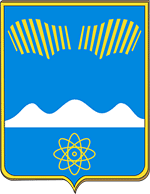 АДМИНИСТРАЦИЯ ГОРОДА ПОЛЯРНЫЕ ЗОРИ С ПОДВЕДОМСТВЕННОЙ ТЕРРИТОРИЕЙПОСТАНОВЛЕНИЕ«___» марта 2024 г.								№_______О введении временных ограничений движения транспортаВ целях обеспечения безопасности дорожного движения на территории муниципального образования город Полярные Зори с подведомственной территорией, в соответствии с Федеральным законом от 10.12.1995 № 196-ФЗ «О безопасности дорожного движения», в рамках содержания дорог местного значения в соответствии с требованиями ГОСТа 50597-2017 «Дороги автомобильные и улицы. Требования к эксплуатационному состоянию, допустимому по условиям обеспечения безопасности дорожного движения. Методы контроля» п о с т а н о в л я ю:  Ввести в период с 14.00 часов 29 марта 2024  и по 12.00 часов 31 марта 2024  временные ограничения движения транспорта по автомобильной дороге общего пользования местного значения по пр. Нивский  (прилегающая территория к МСЧ-118, включая парковки) с полным перекрытием проезжей части  для  производства работ по расчистке проезжей части и парковок от снежно-ледяных образований,  согласно Приложению. Муниципальному казенному учреждению «Управление городским хозяйством» (Анисимова К.Н.)  организовать работы по перекрытию проезжей части и расчистке территории.3. Настоящее постановление вступает в силу со дня официального опубликования.И.о. главы города Полярные Зорис подведомственной территорией			                       И.С. ГириновичВизы согласования:Начальник МКУ «УГХ» ________________________ «____» ___________2024г.Правовой отдел _________________ ______________ «____» ___________ 2024г. Николаева О.Ю.1 – дело, 1 – УГХ, 1- Прокуратура